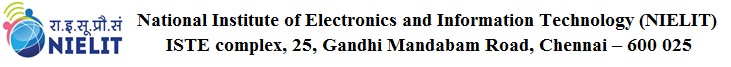 NC-CH012/5/2023-NC                                                                      	 	        Date: 01.02.2023 Interview for the following positions purely on a Temporary Contractual Basis forResource Person (Project Associate) through Walk-in/Video Conference                                            (Advertisement No. NIELIT/02/2023)NIELIT Chennai is looking for bright & result-oriented candidates for Information Technology and Embedded Systems group. The following position is available purely on a temporary contractual basis on consolidated emolument initially for a period of 01 (One) year or coterminous with the project whichever is earlier.  Qualification, Experience, Remuneration, and Age limit for engagement of temporary project staff are as under: - Age Limit: 40Years as of the closing date of application Interview Date: 22/02/2023 at 10.00 AM onwards General Terms & Conditions:  Candidates fulfilling the above-mentioned qualifications, experience, age, etc., may APPLY ONLINE through the website www.nielitchennai.edu.in which will be available from 06.02.2023 to 19.02.2023 (Till 05:00 PM. If the candidate does not have a valid email id, he/she should create a new valid email id before applying online. Details regarding interviews through Walk-in/Video Conferencing will be sent through email only.  The candidates must upload self-attested copies of certificates of qualification, age, experience, detailed resume, etc., and passport-size photographs on the portal.  The qualification of candidates must be from a recognized University/Institution. Mere fulfilling the essential qualification/experience does not guarantee selection. Applicants with last semester’s result awaited or incomplete degrees are not eligible to apply. Incomplete applications (i.e without photograph and applicable certificates etc.,) will not be entertained and will be summarily rejected. Shortlisted candidates will be informed of the interview after verification of essential qualifications and experience.  NIELIT Chennai:   Page 1 of 2Bad network connection/connection failure from any side during the interview through VC will not be the responsibility of NIELIT Chennai. Registration Fee (Non-Refundable): Rs. 200/- for all categories per post.  Mode of Payment:  Through Online/Net Banking/UPI through Account Details: 	                          Name of Account Holder: “NIELIT Chennai”, ✓ SB Account No. :31185720641, ✓ IFSC code: SBIN0001669. Name of the Bank: State Bank of India, Kottur (Chennai),  Kindly note the Reference/UTR Number for the further online application submission process. The selected candidate shall be paid consolidated emoluments only and will not be paid any other financial benefits like Medical, HRA, Transport, etc.  Number of vacancies may increase/decrease based on the final assessment or the recruitment process may stand cancelled and such changes will be made by NIELIT Chennai without any notice. Unless suitable candidates are found, posts shall not be filled.  Selection of candidates for appointment to the above-mentioned position will be based on the performance of the candidates in the walk-in / online interview / written test and as found eligible as per prescribed criteria.  NIELIT reserves the right to conduct online/offline written tests or skill tests for screening of the candidates before the interview if felt necessary.  The selected candidates will be offered contractual engagement on a purely temporary contract basis for a period of one year initially, which may be extended depending upon the performance of the candidate and the requirement of NIELIT. These posts do not carry any entitlement for regularization in the future.   The contract appointment shall not confer any right for regularization/absorption or continuation of service in NIELIT, Chennai. Contract may be terminated at any time by giving one-month notice on either side. The applicants will have no claim implicit or explicit for consideration against any NIELIT post. The offer of appointment for the selected candidates will be subject to verification of certificates/testimonials at the time of joining and completeness of other formalities.   NIELIT reserves the right to assign duties to the selected candidate in any location where NIELIT Chennai has a work in progress. Applications not providing adequate information required for assessment will be liable for rejection. Canvassing/trying to influence NIELIT employees to secure the job in any manner shall disqualify the candidate.  NIELIT Chennai:   Page 2 of 2 S.No Name of the Post Essential Qualifications No. 	of Vacancy Desirable Skills Consolidated Salary in Rs.Resource Person (Project Associate)B.E/ B. Tech. (Computer Science/ComputerEngg/ Information Technology/ Electricaland Electronics Engineering/ Electronicsand Instrumentation/ Electronics/Electronics & Communication), M.Sc (Computer Science/ InformationTechnology/ Electronics/ AppliedElectronics/ Physics) or equivalent withFirst class from recognizeduniversity/institution.Experience:No Experience is required.  01 Nos Proven expertise in handling training sessions for graduate engineers/ Technocrats. Knowledge in RPA and Embedded C Programming.Hands-on knowledge or experience of Uipath tool.Rs. 25,000/-